UMOWA Nr ………………………………. (dalej jako: „Umowa”)zawarta w dniu ………………….. w Katowicach pomiędzy:JSW Innowacje S.A. z siedzibą w Katowicach przy ul. Paderewskiego 41, 40-282 Katowice, wpisaną do Rejestru Przedsiębiorców Krajowego Rejestru Sądowego prowadzonego przez Sąd Rejonowy Katowice-Wschód 
w Katowicach, Wydział VIII Gospodarczy Krajowego Rejestru Sądowego pod numerem KRS: 0000116114; kapitał zakładowy 3.095.500 złotych opłacony w całości, REGON: 272929765, NIP: 9541026027.reprezentowaną przez:…………………………………………………………zwaną dalej w treści Umowy „Zamawiającym”,a……………………., z siedzibą w ……………. przy ul. …………., …………………., 
wpisany do Centralnej Ewidencji i Informacji o Działalności Gospodarczej / Rejestru Przedsiębiorców Krajowego Rejestru Sądowego prowadzonego przez Sąd Rejonowy dla m. …………………, Wydział ……………………. Krajowego Rejestru Sądowego pod numerem KRS: ………………. kapitał zakładowy …………………/ kapitał wpłacony ……….. NIP: ……………….. REGON: ……………………………… reprezentowany przez :……………………………………………………………zwanej dalej w treści Umowy „Wykonawcą”zwanych łącznie „Stronami” lub każdy z osobna „Stroną”§1Przedmiot UmowyPrzedmiotem niniejszej Umowy jest:Dostawa fabrycznie nowego kompletnego zespołu pompowego do zasilania instalacji zraszania, kotwienia i chłodzenia silników elektrycznych kombajnu JOY Bolter Miner 12CM30 (dalej jako: „Urządzenie”)oraz dokonanie jego montażu we wskazanym przez Zamawiającego wyrobisku podziemnym zgodnie 
z zapisami § 2 ust. 1 niniejszej Umowy oraz w zgodzie z „Szczegółowym opisem przedmiotu zamówienia” stanowiącym załącznik nr 1 do niniejszej Umowy. Zamawiający zobowiązuje się przedmiot dostawy odebrać 
i zapłacić Wykonawcy cenę określoną w § 6 ust. 1 Umowy. Przedmiotem Umowy jest dostawa Urządzenia fabrycznie nowego, nieuszkodzonego, nieużywanego, sprawnego technicznie, nieposiadającego wad fizycznych i prawnych w tym wad konstrukcyjnych, materiałowych i wykonawczych. Urządzenie bezpośrednio po zamontowaniu powinno być gotowe do pracy, pochodzić z bieżącej produkcji, z legalnego źródła dystrybucji oraz posiadać gwarancję producenta umożliwiającą realizację uprawnień z tytułu gwarancji na terytorium Rzeczypospolitej Polskiej.Urządzenie musi być oznakowane w sposób umożliwiający jego łatwą identyfikację, np. tabliczka znamionowa.Wykonawca zobowiązuje się, że dostarczone Urządzenie będzie spełniało wszystkie wymagania zawarte w Szczegółowym opisie przedmiotu zamówienia.Wykonawca oświadcza, że przedmiot Umowy jest wolny od wad prawnych i fizycznych i nie narusza praw majątkowych i niemajątkowych, znaków handlowych, patentów, praw autorskich osób trzecich oraz jest zgodny ze złożoną ofertą.W przypadku wystąpienia przez osobę trzecią z jakimkolwiek roszczeniem przeciwko Zamawiającemu wynikającym z naruszenia praw autorskich, praw własności przemysłowej lub know-how przez przedmiot zamówienia, Wykonawca poniesie (zwróci Zamawiającemu) wszystkie koszty i wydatki z tym związane, wliczając w to koszty zapłacone przez Zamawiającego na rzecz osób trzecich, których prawa zostały naruszone, pod warunkiem wcześniejszego poinformowania Wykonawcy o tych roszczeniach i umożliwienia mu zajęcia stanowiska wobec zgłoszonych roszczeń, w tym ewentualnych warunków przyszłej ugody w tym wsparcia Zamawiającego w ewentualnym sporze sądowym.Licencja. Wykonawca udziela Zamawiającemu w ramach ceny za wykonanie zamówienia (bez dodatkowych opłat) licencji na korzystanie z przekazanej dokumentacji remontowej zespołu pompowego do zasilania instalacji zraszania, kotwienia i chłodzenia silników elektrycznych kombajnu JOY Bolter Miner 12CM30 oraz dokonywanie na jej podstawie następujących czynności: demontażu i montażu przedmiotu Umowy, dokonywanie okresowych przeglądów, serwisowania przedmiotu Umowy po okresie gwarancyjnym lub w przypadku utraty gwarancji; dokonywanie remontów przedmiotu Umowy po okresie gwarancyjnym lub w przypadku utraty gwarancji. Wykonawca oświadcza, że posiada prawo do udzielania Zamawiającemu licencji na korzystanie z przekazanej dokumentacji remontowej oraz dokonywanie na jej podstawie czynności określonych w pkt 1). Wykonawca jest odpowiedzialny względem Zamawiającego za wszelkie wady prawne przekazanej dokumentacji, a w szczególności za ewentualne roszczenia osób trzecich wynikające z naruszenia praw własności intelektualnej, w tym za nieprzestrzeganie przepisów ustawy z dnia 4 lutego 1994 r. o prawie autorskim i prawach pokrewnych oraz przepisów ustawy z dnia 30 czerwca 2000 r. Prawo własności przemysłowej. Wykonawca przedstawi Zamawiającemu zgodę producenta oferowanego sprzętu na udzielenie licencji w zakresie wskazanym w pkt 1). Niniejsza licencja obowiązuje przez okres 10 lat (licząc od daty zakończenia okresu gwarancji lub jej utraty). Wykonawca oświadcza, że przekazana dokumentacja remontowa stanowi/nie stanowi*) tajemnicę przedsiębiorstwa w rozumieniu art. 11 ust 4 ustawy z dnia 16 kwietnia 1993 r. o zwalczaniu nieuczciwej konkurencji (tj. Dz.U. z 2003 r., Nr 153, poz. 1503 z późn. zm.).Wykonawca wyraża zgodę na udzielanie przez Licencjobiorcę sublicencji na rzecz podmiotów którym Zamawiający będzie zlecał wykonywanie remontów w zakresie oznaczonym w pkt 1). Zamawiający powiadomi Wykonawcę o zawarciu umowy sublicencji. Niezależnie od zastrzeżeń w pkt 8) Licencjobiorca udzielając na rzecz Sublicencjobiorcy dalszej licencji zobowiązany jest wynegocjować i wprowadzić do treści umowy zawieranej pomiędzy Licencjobiorcą a Sublicencjobiorcą (umowy sublicencyjnej) postanowienia chroniące dokumentację remontową jako tajemnicę przedsiębiorstwa w rozumieniu art. 11 ust 4 ustawy z dnia 16 kwietnia 1993r. o zwalczaniu nieuczciwej konkurencji (t.j. Dz.U. z 2003r., Nr 153, poz. 1503 z późn. zm.), co jednak nie utrudni wykorzystania dokumentacji w sposób określony w pkt 1.**) *) – odpowiednio do sytuacji danego Wykonawcy **) – przepis znajduje zastosowanie, gdy dokumentacja remontowa stanowi tajemnicę przedsiębiorstwa§2Obowiązki WykonawcyWykonawca zobowiązuje się dostarczyć kompletne Urządzenie wraz z dokumentacją techniczno – ruchową Urządzenia do wyznaczonego przez Zamawiającego Miejsca dostawy oraz do jego montażu jako element kompleksu przodkowego SOK, - składającego się z kombajnu typu Bolter Miner 12CM30, producent Joy Global (Poland) Sp. z o.o. wraz z oprzyrządowaniem przodkowym i pozaprzodkowym do współpracy 
z kombajnem - maszynami i urządzeniami firmy Sigma S.A., zlokalizowanego w zakładzie górniczym JSW S.A. KWK Budryk, w terminie do 70 dni od daty zawarcia Umowy, przy czym montaż urządzenia jako elementu kompleksu przodkowego SOK nie może trwać dłużej niż 5 dni roboczych. Miejscem dostawy jest miejsca składowania wskazane przez Zamawiającego na terenie: Jastrzębska Spółka Węglowa S.A. KWK "Budryk" 43-178 Ornontowice, ul. Zamkowa 10. Wykonawca zgłosi pocztą elektroniczną przedstawicielowi Zamawiającego gotowość dostarczenia Urządzenia z co najmniej siedmiodniowym wyprzedzeniem, podając proponowaną datę i godzinę dostarczenia Urządzenia do Miejsca dostawy.  Zakończenie dostawy Urządzenia wraz z wymaganymi dokumentami będzie potwierdzone Protokołem kompletności dostawy, sporządzanym przez Zamawiającego do 7 dni po realizacji ostatniej dostawy, podpisanym przez osoby odpowiedzialne za nadzór i realizację Umowy. W przypadku stwierdzenia niekompletności dostawy Wykonawca zobowiązany jest niezwłocznie (do 7 dni od dnia powiadomienia) uzupełnić brakujące elementy. Uzupełnienie brakujących elementów dostawy i stwierdzenie obu Stron, że dostawa jest kompletna, będzie podstawą do podpisania Protokołu kompletności dostawy według wzoru stanowiącego załącznik nr 2 do Umowy.Braki w dostawie przedmiotu Umowy Zamawiający zobowiązany jest podać niezwłocznie Wykonawcy do wiadomości pisemnie bądź drogą mailową. Wykonawca winien w ciągu 3 dni roboczych od wpłynięcia powiadomienia zająć stanowisko, co do braków.Odbiór końcowy przedmiotu Umowy nastąpi po spełnieniu łącznie niżej wymienionych warunków:dostawa całego przedmiotu Umowy wraz z dokumentacją do Zamawiającego,zabudowa, uruchomienie i odbiór techniczny przedmiotu Umowy w wyrobisku podziemnym kopalni KWK Budryk, wskazanym przez Zamawiającego.Potwierdzeniem odbioru końcowego przedmiotu Umowy będzie Protokół odbioru końcowego po uruchomieniu Urządzenia w wyrobisku podziemnym kopalni KWK Budryk, wskazanym przez Zamawiającego, podpisany przez upoważnionych przedstawicieli Zamawiającego i Wykonawcy według wzoru stanowiącego załącznik nr 3 do Umowy.Protokół odbioru końcowego zawiera ustalenia dotyczące przeprowadzenia prób ruchowych potwierdzających zgodność Urządzenia z dokumentacją techniczno-ruchową przedmiotu dostawy oraz zdatność do współpracy z kombajnem JOY Bolter Miner 12CM30.W czynnościach odbioru końcowego udział wezmą przedstawiciele ze strony Zamawiającego i Wykonawcy oraz Przedsiębiorstwa Budowy Szybów S.A. - użytkownika kompleksu przodkowego SOK, Joy Global (Poland) sp. z o.o. - producenta kombajnu JOY Bolter Miner 12CM30 i SIGMA S.A. – producenta oprzyrządowania przodkowego i pozaprzodkowego do współpracy z kombajnem.Miejscem montażu Urządzenia jest podziemne wyrobisko w Jastrzębskiej Spółce Węglowej S.A. KWK "Budryk" 43-178 Ornontowice, ul. Zamkowa 10, tj. lokalizacja kompleksu przodkowego SOK.Wykonawca jest zobowiązany stawić się na montaż urządzenia nie później niż w terminie 3 dni od momentu powiadomienia przez Zamawiającego o możliwości dokonania montażu Urządzenia.Wykonawca jest zobowiązany poinformować Zamawiającego o zakończeniu montażu i stawić się na wyznaczony przez Zamawiającego odbiór końcowy Urządzenia, który będzie się odbywał w miejscu montażu.Wykonawca zapewnia bezpieczną i niezawodną eksploatację przedmiotu Umowy pod warunkiem przestrzegania przez Zamawiającego wymagań przewidzianych w instrukcji obsługi w zakresie prowadzenia eksploatacji, konserwacji oraz napraw Urządzenia.Wykonawca zobowiązany jest stosować wszelkie przepisy obowiązujące w Zakładzie Górniczym KWK Budryk i ponosi odpowiedzialność za skutki powstałe w wyniku swoich zaniedbań w powyższym zakresie.Wykonawca zobowiązuje się w ramach ceny za wykonanie zamówienia do:transportu przedmiotu Umowy do Miejsca dostawy wskazanego przez Zamawiającego 
z uwzględnieniem konieczności zapewnienia jego zabezpieczenia przed uszkodzeniami 
i ubezpieczenia go na czas transportu,montażu i rozruchu przedmiotu Umowy w wyrobisku podziemnym kopalni KWK Budryk, wskazanym przez Zamawiającego.Wykonawca zapewni serwis obejmujący utrzymanie przedmiotu Umowy w sprawności umożliwiającej zgodną z przepisami jego eksploatację:w ramach ceny za wykonanie zamówienia w okresie gwarancji dla czynności wykonywanych zgodnie z warunkami gwarancji; naprawy w zakresie nieobjętym warunkami gwarancji rozliczane będą zgodnie z odrębnie zawartymi umowami serwisowymi,odpłatny po okresie gwarancji, realizowany na zasadach ustalonych w ewentualnych, odrębnie zawieranych umowach serwisowych,Wykonawca zobowiązuje się zapewnić przez okres min. 10 lat od końca roku, w którym wyprodukowano przedmiot Umowy dostępność wszystkich zabudowanych w nim części i podzespołów.W przypadku stwierdzenia wad jakościowych w dostarczonym przedmiocie dostawy Zamawiający wezwie Wykonawcę do usunięcia w terminie do 14 dni kalendarzowych stwierdzonych nieprawidłowości. Do obowiązków Wykonawcy należy realizacja zamówienia zgodnie z treścią Umowy i wymaganiami Zamawiającego, a w szczególności:przekazanie Zamawiającemu wraz z dostawą wszystkich wymaganych prawem dokumentów w tym dokumentów umożliwianych prawidłową eksploatację,dostawa przedmiotu zamówienia w terminie i miejscu wyznaczonym przez Zamawiającego, zapewnienie transportu związanego z realizacją zamówienia zgodnie z §2 ust. 2 oraz materiałów, części sprzętu, urządzeń i narzędzi koniecznych do wykonywania gwarancyjnych usług serwisowych.Wykonawca zobowiązuje się dostarczyć stosowną dokumentację w tym dokumentację techniczno-ruchową do: fabrycznie nowego kompletnego zespołu pompowego do zasilania instalacji zraszania, kotwienia i chłodzenia silników elektrycznych kombajnu JOY Bolter Miner 12CM30, w tym m. in. świadectwo jakości, instrukcję obsługi, listę części szybkozużywających się, kartę urządzenia precyzującą parametry techniczne, kartę gwarancyjną oraz deklarację zgodności UE. Wykonawca ponosi pełną odpowiedzialność odszkodowawczą za wszelkie szkody powstałe w związku 
z realizacją Umowy, w tym w stosunku do własnych pracowników, podwykonawców oraz osób trzecich.Wykonawca oświadcza, że jeśli w trakcie realizacji przedmiotu Umowy powstaną odpady (za wyjątkiem odpadów górniczych i wszelkich odpadów wydawanych z dołu na jednostkach transportowych tj. złom, drewno, odpady gumowe, butelki PET, worki papierowe itp., które zagospodaruje Zamawiający), to jest on wytwarzającym i posiadaczem tych odpadów i zobowiązuje się do postępowania z nimi zgodnie 
z obowiązującymi przepisami prawa w sposób gwarantujący poszanowanie środowiska naturalnego.§3Obowiązki ZamawiającegoZamawiający zobowiązuje się zapłacić Wykonawcy wynagrodzenie w terminie i w wysokości określonych 
w § 6 ust. 1 Umowy po spełnieniu warunków umownych umożliwiających zapłatę. Zamawiający zobowiązuje się zapewnić transport dostarczonego przez Wykonawcę Urządzenia z Miejsca dostawy Urządzenia (miejsce składowania na powierzchni kompleksu kopali KWK Budryk wyznaczone przez Zamawiającego) do Miejsca montażu Urządzenia w wyrobisku podziemnym kopalni KWK Budryk, wskazanym przez Zamawiającego.Zamawiający niezwłocznie powiadomi Wykonawcę o możliwości rozpoczęcia montażu Urządzenia 
w wyrobisku podziemnym., Do obowiązków Zamawiającego należy dokonanie odbioru Urządzenia na powierzchni kompleksu kopali KWK Budryk, potwierdzone Protokołem kompletności dostawy Urządzenia w terminie i miejscu ustalonym z Wykonawcą. Zamawiający zobowiązany jest do protokolarnego odbioru końcowego Urządzenia stwierdzającego poprawność wykonania montażu Urządzenia przez Wykonawcę, przeprowadzonego z uwzględnieniem prób ruchowych potwierdzających zgodność Urządzenia z dokumentacją techniczno-ruchową przedmiotu dostawy oraz zdatność do współpracy z kombajnem JOY Bolter Miner 12CM30, przy czym w czynnościach odbioru końcowego wezmą udział  upoważnione osoby ze strony Zamawiającego, PBSz S.A. – użytkownika kompleksu przodkowego SOK, SIGMA S.A. – producenta oprzyrządowania przodkowego i poza przodkowego do współpracy z kombajnem, Joy Global (Poland) Sp. z o.o. – producenta kombajnu JOY Bolter Miner 12CM30 i Jastrzębskiej Spółki Węglowej S.A.§4Nadzór nad realizacją umowyW zakresie prawidłowej realizacji niniejszej Umowy ze strony Zamawiającego wyznacza się: ………………….……………., tel.: …………….……………..…, e-mail: ………................................................Przedstawicielem Wykonawcy w zakresie realizacji niniejszej Umowy jest: ………….……….……………., tel.: …………….………………., e-mail: ………................................................Zmiana osób wskazanych w ust. 1 i 2 powyżej wymaga pisemnego powiadomienia drugiej Strony, wraz z podaniem danych nowych osób bez konieczności zawierania aneksu do Umowy.§5Warunki gwarancji i rękojmiWykonawca udziela gwarancji na przedmiot zamówienia zgodnie z postanowieniami Umowy.Wykonawca gwarantuje, że przedmiot zamówienia:jest zgodny z wszelkimi ustalonymi specyfikacjami, wymaganiami i należycie spełni wymagania określone przez Zamawiającego, Wykonawca gwarantuje wysoką jakość przedmiotu zamówienia, potwierdzoną świadectwami jakości, stwierdzającymi zgodność wykonania z dokumentacją,jest przydatny do konkretnych celów planowanych przez Zamawiającego, jest zgodny z obowiązującymi w Rzeczpospolitej Polskiej przepisami prawnymi, normami 
i wymaganiami organów państwowych,Wykonawca gwarantuje, że wszystkie elementy i podzespoły dostarczanego przedmiotu zamówienia są sprawne technicznie oraz że wszystkie elementy konstrukcji stalowej są zabezpieczone antykorozyjnie, a dostarczony przedmiot zamówienia posiada odpowiednie oznakowania lub tabliczki znamionowe, zgodnie z wymogami aktów prawnych.Przyjęcie lub odbiór przedmiotu zamówienia w żadnym przypadku nie zwalnia Wykonawcy od odpowiedzialności za wady lub inne uchybienia w spełnieniu wymagań określonych przez Zamawiającego.Jeżeli Umowa nie stanowi inaczej, odpowiedzialność z tytułu gwarancji i jakości obejmuje zarówno wady, które w chwili przyjęcia lub odbioru tkwiły w przedmiocie zamówienia, jak i wszelkie inne wady fizyczne, ujawnione przed upływem terminu obowiązywania gwarancji.Jeżeli Wykonawca, po wezwaniu do usunięcia wad z tytułu gwarancji, nie dopełni obowiązków wynikających z gwarancji, Zamawiający uprawniony będzie do usunięcia wad na koszt i ryzyko Wykonawcy, zachowując przy tym inne uprawnienia wynikające zarówno z Umowy jak i rękojmi.W przypadku rozbieżności stanowisk, co do uznania reklamacji, Zamawiający może zlecić wykonanie badań niezależnemu ekspertowi wskazanemu przez Zamawiającego. W przypadku uzyskania wyników badań potwierdzających wady przedmiotu zamówienia powstałe z przyczyn niezależnych od Zamawiającego, koszty badań ponosi Wykonawca. Wysokość kosztów badań określi każdorazowo niezależny ekspert.Wymieniony w ramach gwarancji przedmiot zamówienia zostanie objęty nową gwarancją na niezmienionych warunkach.Gwarancja nie wyłącza uprawnień Zamawiającego z tytułu rękojmi za wady fizyczne lub prawne przedmiotu zamówienia. Wykonawca jest odpowiedzialny względem Zamawiającego za wszelkie wady fizyczne i prawne przedmiotu dostawy (rękojmia). Opis wady fizycznej zawiera w szczególności art. 556 (1) k.c. Przez wadę fizyczną rozumie się także niezgodność dostarczonego urządzenia ze Szczegółowym opisem przedmiotu zamówienia, a także cechy zmniejszające wartość lub użyteczność przedmiotu Umowy lub jego części ze względu na cel, któremu ma służyć albo wynikający z okoliczności lub przeznaczenia lub obowiązujących w tym zakresie przepisów, wiedzy technicznej, warunków technicznych oraz innych dokumentów wymaganych przez przepisy prawa. Termin obowiązywania rękojmi odpowiada terminowi obowiązywania gwarancji.Udzielona gwarancja musi uwzględniać spełnienie parametrów technicznych, potwierdzonych w złożonej przez Wykonawcę ofercie w toku postępowania o udzielenie zamówienia. Oświadczenie o udzieleniu gwarancji zawarte powyżej uznaje się za równoznaczne z wydaniem dokumentu gwarancyjnego. Jeżeli Wykonawca dostarczy odrębny dokument gwarancyjny warunki i uprawnienia w nim określone nie mogą być sprzeczne lub mniej korzystne dla Zamawiającego niż warunki i uprawnienia wynikające z postanowień Umowy i obowiązujących przepisów prawa polskiego.Wykonawca udziela na dostarczony przedmiot zamówienia gwarancji na okres ….. miesięcy od daty podpisania przez Strony bez zastrzeżeń Protokołu odbioru końcowego Umowy. Gwarancja na elementy szybkozużywające się o obniżonej żywotności, 1 miesiąc od daty podpisania przez Strony bez zastrzeżeń Protokołu odbioru końcowego Umowy.Udzielona gwarancja nie może być warunkowana zanieczyszczeniem pozyskiwanego przez kombajn urobku.Termin usunięcia wad i usterek, które wyniknęły przy dostawie przedmiotu zamówienia – do 7 dni od daty dostawy.W ramach ceny za wykonanie przedmiotu zamówienia Wykonawca zapewnia:w okresie gwarancji 24 godzinny serwis gwarancyjny we wszystkie dni tygodnia wraz z pełnym asortymentem części zamiennych,przybycie ekipy serwisowej w terminie nie dłuższym niż 24 godzin od momentu zgłoszenia przez Zamawiającego takiej konieczności (zgłoszenie powinno być dokonywane telefonicznie oraz na piśmie i przesyłane pocztą elektroniczną na adres e-mail …..…..…..…..…..…..…..…..….. Czas trwania naprawy będzie określony przez Strony w protokole awarii, a okres jej trwania nie może przekroczyć 72 godzin od momentu powiadomienia ekipy serwisu. Wymiana podzespołów powoduje wydłużenie ich okresu gwarancji poza udzieloną gwarancję ogólną przedmiotu zamówienia. Termin usunięcia awarii może zostać wydłużony za zgodą Zamawiającego,dostawę części zamiennych niezbędnych do usunięcia awarii, których konieczność wymiany stwierdzono w trakcie usuwania awarii w terminie wzajemnie uzgodnionym, lecz nie dłuższym niż 72 godziny od momentu stwierdzenia konieczności wymiany.Wymienione w ramach gwarancji części zamienne zostaną objęte nową gwarancją na takich samych zasadach jak przedmiot zamówienia. Okres gwarancji wydłuża się o czas wykonywania napraw gwarancyjnych.Osoby, które będą wykonywać czynności montażowe, gwarancyjne i serwisowe muszą posiadać stosowne uprawnienia do pracy w warunkach podziemnego zakładu górniczego wydobywającego węgiel kamienny tj. muszą być zapoznani z obowiązkami wynikającymi z Ustawy z dnia 09.06.2011 r. – Prawo geologiczne i górnicze (Dz. U. Nr 166, poz.981 z późn. zm.), posiadać odpowiednie do zakresu prac doświadczenie i kwalifikacje, aktualne badania okresowe, aktualne szkolenia BHP, przeszkolenie z zakresu użytkowania pochłaniaczy i aparatów ucieczkowych oraz wymagane ubezpieczenia. Osoby te muszą być wyposażone w podstawowe narzędzia oraz stosować odzież, obuwie i sprzęt ochrony indywidualnej spełniający postanowienia Dyrektywy 89/686/WE oraz Rozporządzenia Ministra Gospodarki z dnia 21.12.2005 r. Wszelkie koszty transportowe związane z realizacją obowiązków wynikających z gwarancji i rękojmi za wady pokrywa Wykonawca.§6Wynagrodzenie WykonawcyZa wykonanie przedmiotu Umowy określonego w §1 Umowy, Zamawiający zapłaci Wykonawcy wynagrodzenie, w wysokości: ……………… złotych netto (słownie: : ………………………………../100) + ………………. złotych (…..%) VAT = ………………. złotych brutto (słownie: ………………………………../100).Strony ustalają, że płatność nastąpi jednorazowo w terminie do 60 dni, licząc od dnia doręczenia Zamawiającemu prawidłowo wystawionej pod względem merytorycznym oraz formalnym faktury VAT wraz z podpisanym obustronnie Protokołem odbioru końcowego bez zastrzeżeń, o którym mowa w § 2 ust. 7-9 niniejszej Umowy. Wykonawca prześle fakturę VAT w formie elektronicznej na adres 
e-mail: e-faktury@jswinnowacje.pl. Wykonawca wyśle fakturę VAT z następującego adresu 
e-mail: …………… W przypadku błędnie wystawionej faktury VAT, Zamawiający zastrzega sobie prawo do wstrzymania zapłaty wynagrodzenia do dnia otrzymania prawidłowo wystawionej pod względem merytorycznym i formalnym faktury VAT- za okres wstrzymania Wykonawcy nie przysługuje roszczenie 
o zapłatę odsetek z tytułu opóźnienia.Faktura VAT będzie płatna przelewem na numer rachunku bankowego Wykonawcy nr …………………..………………..………………….. w banku ………………..………………..……………….. O każdorazowej zmianie numeru rachunku bankowego Wykonawca powiadomi Zamawiającego na piśmie podpisanym przez osobę, która została upoważniona na podstawie odpowiedniego wpisu w rejestrze lub pełnomocnictwa ustanowionego przez Wykonawcę.Za datę zapłaty przyjmuje się datę obciążenia rachunku Zamawiającego.Zamawiający oświadcza, że jest płatnikiem podatku od towarów i usług VAT i posiada nr NIP 9541026027.Wykonawca oświadcza, że jest czynnym płatnikiem podatku od towarów i usług VAT i posiada nr NIP ………………..Wykonawca nie może żądać podwyższenia należnego mu wynagrodzenia umownego, chociażby w chwili zawarcia Umowy nie można było przewidzieć kosztów prac niezbędnych do prawidłowego wykonania przedmiotu Umowy.Wynagrodzenie netto nie podlega waloryzacji, w szczególności z tytułu:zmiany wskaźnika wzrostu cen towarów i usług,zmiany kursów walut.Zamawiający dopuszcza możliwość zwiększenia wynagrodzenia brutto w przypadku podwyższenia stawki podatku VAT na skutek zmiany obowiązujących przepisów, o kwotę wynikającą ze zwiększenia stawki podatku VAT.Wykonawca oświadcza, że rachunek bankowy wskazany w ust. 3 powyżej jest wpisany na tzw. „Białą listę” podatników VAT, o której mowa w art. 96b ust.1 Ustawy z dnia 11 marca 2004 r. o podatku od towarów i usług oraz jest rachunkiem umożliwiającym płatność w ramach mechanizmu podzielonej płatności, o którym mowa w art. 108a ustawy o podatku od towarów i usług, a Wykonawca jest wpisany do wykazu podmiotów zarejestrowanych jako podatnik VAT, prowadzonego przez Szefa Krajowej Administracji Skarbowej. 
W przypadku zmiany rachunku bankowego, nowy rachunek musi być także wpisany na tzw. „Białą listę” podatników VAT. W przypadku gdy rachunek bankowy, o którym mowa w ust. 3 i 10 powyżej, zostanie zmieniony lub wykreślony z Białej Listy Wykonawca niezwłocznie (nie później niż 1 dzień po dokonaniu zmiany lub wykreśleniu) powiadomi o tym fakcie Zamawiającego, podając aktualny rachunek bankowy znajdujący się na Białej Liście.W przypadku niespełnienia przez Wykonawcę warunków wskazanych w ust. 10 lub 11 powyżej, Zamawiający  może obciążyć Wykonawcę kwotą odpowiadającą wysokości poniesionej szkody i kosztami wynikłymi bezpośrednio z uchybienia ww. warunków, tj. z braku możliwości zaliczenia zapłaconego Wykonawcy wynagrodzenia do kosztów uzyskania przychodów; błędnego rozliczenia przedmiotowej płatności w zakresie podatku VAT skutkującego odpowiedzialnością solidarną po stronie Zamawiającego; 
z nałożenia na Zamawiającego kar przez Krajową Administrację Skarbową w związku z dokonaniem płatności na rachunek wskazany przez Wykonawcę, a z przyczyn leżących po stronie Wykonawcy nieznajdujący się na Białej Liście. W przypadku, gdy rachunek bankowy Wykonawcy nie spełnia warunków określonych w ust. 10 powyżej, opóźnienie w dokonaniu płatności powstałe wskutek braku możliwości realizacji płatności z zastosowaniem mechanizmu podzielonej płatności (w przypadku istnienia takiego obowiązku), bądź braku możliwości dokonania płatności na rachunek znajdujący się na Białej Liście nie stanowi dla Wykonawcy podstawy do żądania od Zamawiającego jakichkolwiek odsetek, jak również innych kierowanych do Zamawiającego roszczeń z tytułu dokonania nieterminowej płatności.§7Opóźnienia dostawy. Kary umowne. Odstąpienie od umowy. Wykonanie zastępcze.Jeśli Wykonawca stwierdzi, że istnieje możliwość opóźnienia w wykonaniu niniejszej Umowy, niezwłocznie zawiadomi Zamawiającego w formie pisemnej o możliwym opóźnieniu. Zawiadomienie określi przewidywany czas opóźnienia i jego przyczynę. W razie niewykonania lub nienależytego wykonania Umowy Zamawiający może naliczyć Wykonawcy kary umowne, których podstawą naliczania jest wartość netto określona w § 6 ust. 1.za odstąpienie od Umowy przez jedną ze Stron z przyczyn leżących po stronie Wykonawcy (innych niż wskazane w pkt. 2) poniżej) w wysokości 20% wartości netto niezrealizowanej części Umowy 
w zakresie zadania, którego dotyczy odstąpienie;za odstąpienie od Umowy przez jedną ze Stron w sytuacji braku dostawy przedmiotu umowy 
w wysokości równej kosztom nabycia przez Zamawiającego przedmiotu zastępczego oraz 2% wartości netto Umowy; w wysokości 0,2 % wartości netto niedostarczonej w terminie części zamówienia za każdy dzień zwłoki ponad termin realizacji określony w § 2 ust. 1 Umowy;w wysokości 0,01% wartości netto Umowy za zgłoszenie się serwisu gwarancyjnego na wezwanie Zamawiającego celem dokonania naprawy w czasie dłuższym niż 24 godzin od chwili powiadomienia, za każdą godzinę zwłoki;w wysokości 0,1% wartości netto Umowy za każdą godzinę awarii, usuwanej w ramach zobowiązań gwarancyjnych, po przekroczeniu w danym miesiącu 24 godzin łącznego czasu postojów będących wynikiem tego rodzaju awarii;w wysokości 0,2% wartości netto Umowy za nieusunięcie zgłoszonej awarii w czasie do 24 godzin od przystąpienia ekipy serwisowej Wykonawcy do naprawy, za każdą rozpoczętą dobę zwłoki.wartość naliczonych kar umownych wynikających z zapisów pkt. od 3) do 6) nie może przekroczyć 20% wartości netto Umowy;za zwłokę w przedstawieniu kompletu dokumentów, które zgodnie z Umową wraz z załącznikami ma przedłożyć Wykonawca w wysokości 100 zł za każdy dzień zwłoki;za naruszenie przez Wykonawcę obowiązku zachowania poufności w wysokości 5% wartości netto UmowyW przypadku, gdy Wykonawca nie dostarczy przedmiotu Umowy, przedmiot Umowy będzie niekompletny, Wykonawca uchylał będzie się od realizacji świadczeń gwarancyjnych, o których mowa w § 5 Umowy, Zamawiający uprawniony jest do zlecenia wykonania zastępczego.W przypadku, gdy Zamawiający zleci dostawę brakujących części przedmiotu Umowy podmiotowi trzeciemu (wykonanie zastępcze), z uwagi na brak dostawy tego elementu przez Wykonawcę, Wykonawca zobowiązany jest do zwrotu Zamawiającemu różnicy w cenie oraz spowoduje to naliczenie Wykonawcy kary w wysokości 2% wartości Umowy.W przypadku, gdy Zamawiający zleci realizację świadczeń gwarancyjnych, od wykonania których uchyla się Wykonawca podmiotowi trzeciemu (wykonanie zastępcze), Wykonawca zobowiązany będzie do zwrotu wartości zleconych świadczeń. Kwoty zwrotu, o których mowa w ust. 5 i 6 ustalone zostaną na podstawie umowy z podmiotem, któremu zlecono odpowiednio dostawę brakujących części lub realizację świadczeń gwarancyjnych. W przypadku odstąpienia od Umowy z przyczyn zawinionych przez Stronę, drugiej ze Stron Umowy przysługuje kara umowna w wysokości 20% wartości Umowy, o której mowa w §6 ust. 1).Zamawiający zastrzega sobie prawo dochodzenia odszkodowania przewyższającego wartość wyżej wymienionych kar umownych, gdy kary umowne nie pokryją wyrządzonej szkody.Całkowita wartość kar umownych przysługujących Zamawiającemu z tytułu niewykonania przez Wykonawcę lub nienależytego wykonania Umowy nie przekroczy określonego w Umowie wynagrodzenia netto.Termin płatności noty księgowej wystawionej tytułem kar umownych wynosi 30 dni od dnia wystawienia noty.W przypadku, gdy opóźnienie Wykonawcy w realizacji dostawy przekroczy 21 dni, Zamawiający uprawniony będzie do odstąpienia od Umowy bez wyznaczania Wykonawcy dodatkowego terminu do wykonania świadczenia. Każda ze Stron Umowy uprawniona jest do odstąpienia od Umowy w przypadku, gdy: zostanie rozpoczęta likwidacja drugiej Strony,zawieszenie wykonania Umowy, wskutek działania Siły Wyższej przekroczy okres 6 miesięcy, po ustaniu Siły Wyższej druga Strona nie przystąpiła niezwłocznie do wykonania Umowy. Odstąpienie od Umowy nastąpi na podstawie oświadczenia, złożonego przez uprawnioną Stronę w formie pisemnej i wysłanego drugiej Stronie listem poleconym w terminie 14 dni od powzięcia informacji 
o okolicznościach, uzasadniających odstąpienie o ile Umowa nie stanowi inaczej. Odstąpienie może nastąpić zarówno ze skutkiem działającym od chwili zawarcia Umowy (ex tunc), jak i ze skutkiem działającym na przyszłość (ex nunc). Treść oświadczenia o odstąpieniu określać będzie skutki odstąpienia.W razie wystąpienia istotnej zmiany okoliczności powodującej, że wykonanie Umowy nie leży w interesie Zamawiającego, czego nie można było przewidzieć w chwili zawarcia Umowy, Zamawiający może odstąpić od Umowy w terminie 30 dni od powzięcia wiadomości o okolicznościach uzasadniających odstąpienie.Zamawiający może odstąpić od Umowy w całości lub części ex nunc (od teraz) w przypadku nieprzystąpienia w terminie do realizacji Umowy bez uzasadnionej przyczyny lub zaprzestania realizacji Umowy bez zgody Zamawiającego, jeżeli okres niewykonywania usług trwa dłużej niż 3 dni robocze.Ponadto Zamawiający może odstąpić od Umowy w całości lub części ex nunc (od teraz) w przypadku nienależytego wykonywania Umowy przez Wykonawcę, w szczególności:świadczenie usług w sposób skutkujący szkodą w mieniu Zamawiającego, określonego Umową, stwierdzenie dwukrotnie tego samego naruszenia skutkującego naliczeniem kary umownej 
w okresie następujących po sobie 3 miesięcy;wykonywanie Umowy w sposób niezgodny z przepisami prawa powszechnie obowiązującego lub regulacjami wewnętrznymi Zamawiającego, do których przestrzegania został zobowiązany WykonawcaOdstąpienie od Umowy w części nie wyłącza realizacji uprawnień wynikających z wykonanej części Umowy, w tym żądania zapłaty kar umownych naliczonych przez Zamawiającego w związku ze świadczeniami wykonanymi przed odstąpieniem oraz obowiązku zapłaty kary umownej przewidzianej na wypadek odstąpienia od Umowy.§8Siła wyższaWystąpienie Siły wyższej uwalnia Strony od wypełnienia zobowiązań umownych na czas trwania Siły wyższej.Siła wyższa to nieprzewidziane zdarzenie, które występuje niezależne i poza kontrolą którejkolwiek ze Stron, którego Strony nie mogły rozsądnie przewidzieć w momencie zawarcia Umowy, oraz którego rozsądnie nie mogły uniknąć ani przezwyciężyć jego skutków, udaremniające całkowicie lub częściowo wypełnienie zobowiązań umownych. W szczególności za Siłę wyższą uznaje się wojnę, stany wyjątkowe, klęski żywiołowe, katastrofy naturalne, poważne awarie, nieprzewidzianą zmianę warunków geologicznych, ograniczenia związane z kwarantanną, embargo, rewolucje, zamieszki i strajki. Nie uznaje się za Siłę wyższą braku siły roboczej, materiałów i surowców, chyba że są one spowodowane Siłą wyższą. Każda ze Stron jest obowiązana do niezwłocznego zawiadomienia drugiej Strony o wystąpieniu Siły wyższej.W przypadku wystąpienia Siły wyższej, Strony są zobowiązane do współdziałania i ustalenia dalszych działań.Z zastrzeżeniem § 7 ust. 13. pkt 2) Umowy, w przypadku ustania Siły wyższej, Strony niezwłocznie przystąpią do wykonywania Umowy.Jeżeli okoliczność siły wyższej ma charakter czasowy, jednak nie dłuższy niż 7 dni, realizacja zobowiązań wynikających z Umowy ulega przesunięciu o okres trwania przeszkody. Zmiana terminu realizacji Umowy w tym przypadku nie wymaga formy aneksu.§9Klauzula PoufnościStrony zobowiązują się do zachowania w tajemnicy, odpowiedniego zabezpieczenia oraz niewykorzystywania wszelkich informacji dotyczących wykonania przedmiotu Umowy, jak również informacji dotyczących drugiej Strony Umowy oraz jej działalności, w których posiadanie weszły w związku z wykonaniem Umowy.Zamawiający zastrzega sobie prawo upubliczniania informacji zawartych w Umowie na potrzeby tworzenia raportów przekazywanych do publicznej wiadomości przez Jastrzębską Spółkę Węglową S.A. – w związku z notowaniem papierów wartościowych Jastrzębskiej Spółki Węglowej S.A. na Giełdzie Papierów Wartościowych w Warszawie S.A.Zobowiązanie powyższe wiąże każdą ze Stron w trakcie obowiązywania Umowy, jak i po zakończeniu tego okresu.§10Klauzule antykorupcyjneOdrzucenie korupcjiWykonawca oświadcza, że w swojej działalności nie stosuje i nie toleruje korupcji, łapownictwa oraz wszelkich innych form wywierania wpływu, które mogą być sprzeczne z prawem lub dobrymi obyczajami. Wykonawca oświadcza, że zapoznał się z obowiązującą w JSW Innowacje S.A. „Polityką antykorupcyjną Grupy Kapitałowej JSW” oraz „Procedurą zgłaszania nieprawidłowości w Grupie Kapitałowej JSW”, których treść została udostępniona na stronie https://www.jsw.pl/o-nas/inne/compliance/polityka-antykorupcyjna-gk-jsw/ i zobowiązuje się, że w związku z realizacją niniejszej Umowy będzie przestrzegać zasad opisanych w ww. Polityce i Procedurze, oraz że standardów tych przestrzegać będą jego podwykonawcy oraz wszelkie inne osoby przy pomocy których wykonuje Umowę. W celu uniknięcia wątpliwości, powyższe nie stanowi zgody na realizację przedmiotu Umowy przez Dostawcę z udziałem podwykonawców lub innych osób trzecich, o ile z innych postanowień Umowy lub z jej istoty wynika obowiązek realizowania przedmiotu Umowy bez udziału podwykonawców lub innych osób trzecich.Zobowiązanie do niepodejmowania działań korupcyjnychWykonawca zobowiązuje się, że jego członkowie kadry kierowniczej i pracownicy nie będą stosować i tolerować korupcji, łapownictwa, jak również żadnych innych form wywierania wpływu, które są sprzeczne z prawem lub dobrymi obyczajami, w tym w szczególności nie będą (bezpośrednio lub w sposób dorozumiany) oferować, obiecywać, udzielać, upoważniać, zabiegać o korzyści lub przyjmować jakichkolwiek nienależnych korzyści (lub nie będą sugerowali, że dokonają lub mogą dokonać takiej czynności w dowolnym czasie w przyszłości) w jakikolwiek sposób związany z Umową oraz że podjął uzasadnione środki, aby uniemożliwić podwykonawcom, agentom lub jakimkolwiek innym osobom trzecim, podlegającym jej kontroli lub decydującemu wpływowi, dokonanie takich czynności.Zobowiązanie do udzielenia informacjiWykonawca zobowiązuje się do udzielenia Zamawiającemu informacji w zakresie niezbędnym do wykazania, że wywiązuje się z określonych w niniejszej Umowie obowiązków dotyczących niepodejmowania działalności korupcyjnej i zapobiegania korupcji, w terminie 14 (czternastu) dni od dnia doręczenia wezwania Wykonawcy.Procedura naprawczaJeżeli Zamawiający uprawdopodobni, że Wykonawca dopuścił się naruszenia lub kilku powtarzających się naruszeń postanowień obowiązków dotyczących niepodejmowania działalności korupcyjnej i zapobiegania korupcji, Zamawiający powiadomi o tym Wykonawcę i zażąda podjęcia w rozsądnym terminie niezbędnych działań naprawczych oraz poinformowania o takich działaniach. Jeżeli nie zostaną podjęte skuteczne działania naprawcze Zamawiający może, według własnego uznania, zawiesić Umowę lub ją wypowiedzieć, przy założeniu, że wszystkie kwoty i świadczenia należne na mocy Umowy w momencie jej zawieszenia lub wypowiedzenia pozostaną wymagalne i należne, w zakresie dopuszczalnym obowiązującymi przepisami prawa.OdpowiedzialnośćZa szkodę poniesioną przez Zamawiającego wynikającą z niewykonania lub nienależytego wykonania określonych w niniejszej Umowie obowiązków dotyczących niepodejmowania działalności korupcyjnej i zapobiegania korupcji oraz innych form wywierania wpływu, które są sprzeczne z prawem lub dobrymi obyczajami Wykonawca ponosi odpowiedzialność na zasadach ogólnych, niezależnie od limitów i ograniczeń określonych w Umowie.§11Klauzula dużego przedsiębiorcyZamawiający oświadcza, że posiada status dużego przedsiębiorcy w rozumieniu art. 4 pkt. 6 ustawy z dnia 8 marca 2013 roku o przeciwdziałaniu nadmiernym opóźnieniom w transakcjach handlowych  (t.j. Dz. U. z 2020 r., poz. 935 z późn. zm.).Wykonawca oświadcza, że:posiada status dużego przedsiębiorcy* / mikro przedsiębiorcy* / małego przedsiębiorcy* / średniego przedsiębiorcy* (*niepotrzebne skreślić) w rozumieniu przepisów ustawy z dnia 8 marca 2013 r. o przeciwdziałaniu nadmiernym opóźnieniom w transakcjach handlowych.Zamawiający zastrzega sobie uprawnienie do weryfikacji oświadczenia Wykonawcy zawartego w poprzednim ustępie w trakcie realizacji Umowy. W przypadku stwierdzenia, że wbrew treści oświadczenia Wykonawca nie posiada statusu mikro przedsiębiorcy, małego przedsiębiorcy lub średniego przedsiębiorcy, Zamawiający uprawniony będzie do dokonania zapłaty w terminie 90 dni od przedstawienia mu faktury, a Wykonawca zobowiązany będzie do wystawienia faktury korygującej, uwzględniającej zmianę terminu zapłaty lub akceptacji noty korygującej wystawionej przez Wykonawcę.W przypadku gdy oświadczenie Wykonawcy, wskazane w lit. a) zostało złożone niezgodnie ze stanem faktycznym, z uwagi na zagrożenie zapłatą przez Zamawiającego administracyjnej kary pieniężnej nakładanej przez Prezesa Urzędu Ochrony Konkurencji i Konsumentów, Zamawiający uprawniony będzie do obciążenia Wykonawcy karą umowną w wysokości 20 % łącznego wynagrodzenia netto określonego w §6 ust. 1 Umowy.§12Ochrona danych osobowychStrony zobowiązują się do ochrony udostępnionych danych osobowych, w tym do stosowania organizacyjnych i technicznych środków ochrony danych osobowych przetwarzanych w systemach informatycznych, zgodnie 
z Rozporządzeniem Parlamentu Europejskiego i Rady (UE) 2016/679 z dnia 27 kwietnia 2016 r. w sprawie ochrony osób fizycznych w związku z przetwarzaniem danych osobowych i w sprawie swobodnego przepływu takich danych oraz uchylenia dyrektywy 95/46//WE (ogólne rozporządzenie o ochronie danych) zwanym dalej ,,RODO”, ustawy o ochronie danych osobowych z dnia 10.05.2018 r.Strony oświadczają, że ich pracownicy posiadający dostęp do danych osobowych Stron Umowy znają przepisy dotyczące ochrony danych osobowych oraz będą posiadać stosowne upoważnienie do przetwarzania danych osobowych.Strony oświadczają, że dane osobowe uzyskane od drugiej Strony Umowy będą wykorzystane wyłącznie w celu realizacji przedmiotu niniejszej Umowy.W przypadku ewentualnego naruszenia przepisów dotyczących ochrony danych osobowych przez jedną ze Stron, Strona, która dopuściła się tego naruszenia jest zobowiązana pokryć koszty poniesione w związku z tym naruszeniem zgodnie z obowiązującymi przepisami w tym zakresie.Zamawiający realizuje obowiązek informacyjny zgodnie z art. 13 i art. 14,,RODO”, którego treść została udostępniona na stronie internetowej www.jswinnowacje.pl w zakładce Informacje o RODO/Kontrahent (link: https://www.jswinnowacje.pl/informacje-o-rodo/kontrahent/) i zobowiązuje drugą Stronę do przekazania zawartych tam informacji osobom fizycznym, które występują w jej imieniu i w jej imieniu biorą udział 
w wykonywaniu Umowy.W przypadku gdy przedmiot niniejszej Umowy wymaga zawarcia Umowy powierzenia danych osobowych do przetwarzania, Strony zobowiązane są zawrzeć taką Umowę.§13Klauzula EtykiWykonawca oświadcza, że zapoznał się z obowiązującym u Zamawiającego „Kodeksem Etyki JSW”, którego treść została udostępniona na stronie www.jsw.pl/o-nas/compliance/kodeks-etyki-gk-jsw/ i zobowiązuje się, że w związku z realizacją niniejszej Umowy będzie przestrzegać zasad opisanych w ww. Kodeksie, oraz że standardów tych przestrzegać będą jego podwykonawcy oraz wszelkie inne osoby przy pomocy których wykonuje Umowę, jak również osoby, którym powierza wykonanie Umowy (w całości lub w części). Ponadto, Wykonawca zobowiązuje się do zapobiegania i niepodejmowania działań, które mogłyby powodować naruszenie tych zasad przez jego pracowników. Wykonawca zapewni zgodność swoich działań z powyższymi zasadami i na żądanie Zamawiającego niezwłocznie poinformuje o stosowanych w tym zakresie procedurach. Za wszelkie działania lub zaniechania stanowiące naruszenie powyższych obowiązków przez podwykonawców, osoby przy pomocy których Wykonawca wykonuje Umowę, jak również osoby, którym powierza wykonanie Umowy (w całości lub w części), Wykonawca ponosi odpowiedzialność jak za działania własne.§14Klauzula doręczeniowaWykonawca zobowiązuje się do niezwłocznego pisemnego informowania o wszelkich zmianach dotyczących swojej nazwy, siedziby, sposobu reprezentacji, nr NIP, nr REGON, nr KRS lub wpisu do Centralnej Ewidencji i Informacji o Działalności Gospodarczej.Wszelkie zawiadomienia i oświadczenia, inne dokumenty finansowo-księgowe dotyczące lub związane 
z wykonaniem niniejszej Umowy będą dokonywane w formie pisemnej bądź dostarczone osobiście, pocztą poleconą lub kurierem na adres podany w komparycji Umowy z zastrzeżeniem możliwości przesyłania korespondencji za pomocą faksu lub poczty elektronicznej w przypadkach przewidzianych w niniejszej Umowie. W przypadku nieodebrania przesyłki przez daną Stronę lub zmiany adresu danej Strony i nie wskazania drugiej Stronie nowego adresu do doręczeń, przesyłka wysłana przez Stronę na ostatni znany adres drugiej Strony i zwrócona z przyczyn wymienionych powyżej będzie uznana za skutecznie doręczoną. W przypadku przesyłki tradycyjnej Strony ustalają, że doręczenie jest dokonane z chwilą upływu terminu do odebrania przesyłki awizowanej.§15Pozostałe postanowieniaWierzytelności wynikające z Umowy, w tym odsetki, nie mogą być przedmiotem obrotu (cesja, sprzedaż) lub przedmiotem zastawu i zastawu rejestrowego bez pisemnej zgody Zamawiającego wyrażonej pod rygorem nieważności. Nie dopuszcza się udzielania pełnomocnictwa inkasowego do ich dochodzenia.   Spory wynikłe z zawarcia, realizacji i ustania niniejszej Umowy będą załatwiane polubownie, a w przypadku nie osiągnięcia porozumienia w terminie 30 dni od zaistnienia sporu, spory rozstrzygać będzie sąd właściwy dla siedziby Zamawiającego.W sprawach nieuregulowanych niniejszą Umową zastosowanie mają przepisy Kodeksu Cywilnego i innych obowiązujących ustaw.Wszelkie zmiany niniejszej Umowy wymagają formy pisemnej pod rygorem nieważności z wyłączeniem kwestii dla których przewidziano w treści Umowy mniejszy rygor.Umowę sporządzono w dwóch jednobrzmiących egzemplarzach, po jednym dla każdej ze Stron.Załącznikami do Umowy stanowiącymi jej integralną część są:załącznik nr 1 – Szczegółowy opis przedmiotu zamówienia;załącznik nr 2 – Wzór Protokołu kompletności dostawy;załącznik nr 3 – Wzór Protokołu odbioru końcowego przedmiotu Umowy;załącznik nr 4 – Protokół z negocjacji.ZAMAWIAJĄCY                       					   WYKONAWCAZałącznik nr 2 do Umowy	……………., dnia ……………………...... r.PROTOKÓŁ KOMPLETNOŚCI DOSTAWYPrzedmiot umowy:Kompletny zespół pompowy do zasilania instalacji zraszania, kotwienia i chłodzenia silników elektrycznych kombajnu JOY Bolter Miner 12CM30Zamawiający:JSW Innowacje S.A.40-282 Katowiceul. Paderewskiego 41Wykonawca:………………..……………….……………….………………..……………….……………….………………..……………….……………….Odbiór w imieniu Zamawiającego (zaznaczyć właściwy*)			Tak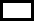 		NiePotwierdza się kompletność dostawy zespołu pompowego składającego się z elementów wymienionych w poniższej tabeliUwagi:…………………………………………………………………………………………………………………………………….………………………..…………………………………………………………………………………………………………..………………………..…………………………………………………………………………………………………………..………………………………………………				………………………………………………data i podpis przedstawiciela Zamawiającego	 		 data i podpis przedstawiciela WykonawcyZałącznik nr 3 do Umowy	……………., dnia ……………………...... r.PROTOKÓŁ ODBIORU KOŃCOWEGO PRZEDMIOTU UMOWYPrzedmiot umowy:Kompletny zespół pompowy do zasilania instalacji zraszania, kotwienia i chłodzenia silników elektrycznych kombajnu JOY Bolter Miner 12CM30Zamawiający:JSW Innowacje S.A.40-282 Katowiceul. Paderewskiego 41Wykonawca:………………..……………….……………….………………..……………….……………….………………..……………….……………….Odbiór w imieniu Zamawiającego (zaznaczyć właściwy*)			Tak		NieUstalenia dotyczące przeprowadzenia prób ruchowych potwierdzających zgodność Urządzenia z dokumentacją techniczno-ruchową przedmiotu dostawy oraz zdatność do współpracy z kombajnem JOY Bolter Miner 12CM30…………………………………………………………………………………………………………………………………….Uwagi:…………………………………………………………………………………………………………………………………….………………………………………………				………………………………………………data i podpis przedstawiciela Zamawiającego	 		 data i podpis przedstawiciela WykonawcyL.p.NazwaDostarczono [TAK/NIE]